Table 9.1 Science, arts and professional qualifications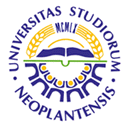 UNIVERSITY OF NOVI SADFACULTY OF AGRICULTURE 21000 NOVI SAD, TRG DOSITEJA OBRADOVIĆA 8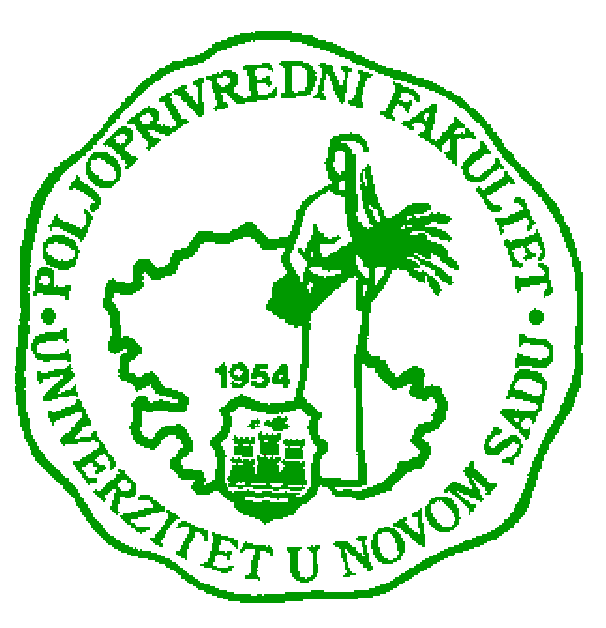 Study Programme AccreditationUNDERGRADUATE ACADEMIC STUDIES                                        ANIMAL SCIENCEName and last name:Name and last name:Name and last name:Name and last name:Name and last name:Name and last name:Name and last name:Name and last name:Igor JajićIgor JajićIgor JajićIgor JajićIgor JajićAcademic title:Academic title:Academic title:Academic title:Academic title:Academic title:Academic title:Academic title:Associate ProfessorAssociate ProfessorAssociate ProfessorAssociate ProfessorAssociate ProfessorName of the institution where the teacher works full time and starting date:Name of the institution where the teacher works full time and starting date:Name of the institution where the teacher works full time and starting date:Name of the institution where the teacher works full time and starting date:Name of the institution where the teacher works full time and starting date:Name of the institution where the teacher works full time and starting date:Name of the institution where the teacher works full time and starting date:Name of the institution where the teacher works full time and starting date:University of Novi Sad, Faculty of AgricultureUniversity of Novi Sad, Faculty of AgricultureUniversity of Novi Sad, Faculty of AgricultureUniversity of Novi Sad, Faculty of AgricultureUniversity of Novi Sad, Faculty of AgricultureScientific or art field:Scientific or art field:Scientific or art field:Scientific or art field:Scientific or art field:Scientific or art field:Scientific or art field:Scientific or art field:Animal nutritionAnimal nutritionAnimal nutritionAnimal nutritionAnimal nutritionAcademic carieerAcademic carieerAcademic carieerAcademic carieerAcademic carieerAcademic carieerAcademic carieerAcademic carieerAcademic carieerAcademic carieerAcademic carieerAcademic carieerAcademic carieerYearInstitutionInstitutionInstitutionInstitutionInstitutionFieldFieldAcademic title election:Academic title election:Academic title election:Academic title election:Academic title election:2014Faculty of Agriculture, Novi SadFaculty of Agriculture, Novi SadFaculty of Agriculture, Novi SadFaculty of Agriculture, Novi SadFaculty of Agriculture, Novi SadAnimal nutritionAnimal nutritionPhD thesis:PhD thesis:PhD thesis:PhD thesis:PhD thesis:2008Faculty of Agriculture, Novi SadFaculty of Agriculture, Novi SadFaculty of Agriculture, Novi SadFaculty of Agriculture, Novi SadFaculty of Agriculture, Novi SadAnimal nutritionAnimal nutritionSpecialization:Specialization:Specialization:Specialization:Specialization:------Magister thesisMagister thesisMagister thesisMagister thesisMagister thesis2004Faculty of Sciences, Novi SadFaculty of Sciences, Novi SadFaculty of Sciences, Novi SadFaculty of Sciences, Novi SadFaculty of Sciences, Novi SadChemistryChemistryBachelor's thesisBachelor's thesisBachelor's thesisBachelor's thesisBachelor's thesis1997Faculty of Sciences, Novi SadFaculty of Sciences, Novi SadFaculty of Sciences, Novi SadFaculty of Sciences, Novi SadFaculty of Sciences, Novi SadChemistryChemistryList of courses being held by the teacher in the accredited study programmesList of courses being held by the teacher in the accredited study programmesList of courses being held by the teacher in the accredited study programmesList of courses being held by the teacher in the accredited study programmesList of courses being held by the teacher in the accredited study programmesList of courses being held by the teacher in the accredited study programmesList of courses being held by the teacher in the accredited study programmesList of courses being held by the teacher in the accredited study programmesList of courses being held by the teacher in the accredited study programmesList of courses being held by the teacher in the accredited study programmesList of courses being held by the teacher in the accredited study programmesList of courses being held by the teacher in the accredited study programmesList of courses being held by the teacher in the accredited study programmesIDCourse nameCourse nameCourse nameCourse nameCourse nameCourse nameStudy programme name, study typeStudy programme name, study typeStudy programme name, study typeNumber of active teaching classes1.1.3OST4O17Basis of animal nutritionBasis of animal nutritionBasis of animal nutritionBasis of animal nutritionBasis of animal nutritionBasis of animal nutritionAnimal science, Undergraduate studyAnimal science, Undergraduate studyAnimal science, Undergraduate study3+02.2.3OST7O32Quality and safety of animal productsQuality and safety of animal productsQuality and safety of animal productsQuality and safety of animal productsQuality and safety of animal productsQuality and safety of animal productsAnimal science, Undergraduate studyAnimal science, Undergraduate studyAnimal science, Undergraduate study3+03.3.3OOP7O34Quality and safety of agricultural productsQuality and safety of agricultural productsQuality and safety of agricultural productsQuality and safety of agricultural productsQuality and safety of agricultural productsQuality and safety of agricultural productsOrganic Agriculture, Undergraduate studyOrganic Agriculture, Undergraduate studyOrganic Agriculture, Undergraduate study1,5+04.4.3MST1I12Produce food safety animal originProduce food safety animal originProduce food safety animal originProduce food safety animal originProduce food safety animal originProduce food safety animal originAnimal science, Master academic studyAnimal science, Master academic studyAnimal science, Master academic study2+05.5.3MST1I22Environmental contaminantsEnvironmental contaminantsEnvironmental contaminantsEnvironmental contaminantsEnvironmental contaminantsEnvironmental contaminantsAnimal science, Master academic studyAnimal science, Master academic studyAnimal science, Master academic study2+06.6.8MST1I24Feed quality controlFeed quality controlFeed quality controlFeed quality controlFeed quality controlFeed quality controlAnimal science, Master academic studyAnimal science, Master academic studyAnimal science, Master academic study2+07.7.MycotoxinsMycotoxinsMycotoxinsMycotoxinsMycotoxinsMycotoxinsAgronomy, Doctoral studyAgronomy, Doctoral studyAgronomy, Doctoral studyRepresentative refferences (minimum 5, not more than 10)Representative refferences (minimum 5, not more than 10)Representative refferences (minimum 5, not more than 10)Representative refferences (minimum 5, not more than 10)Representative refferences (minimum 5, not more than 10)Representative refferences (minimum 5, not more than 10)Representative refferences (minimum 5, not more than 10)Representative refferences (minimum 5, not more than 10)Representative refferences (minimum 5, not more than 10)Representative refferences (minimum 5, not more than 10)Representative refferences (minimum 5, not more than 10)Representative refferences (minimum 5, not more than 10)Representative refferences (minimum 5, not more than 10)Abramović, B., Jajić, I., Jurić, V., Gaál, F.F., Optimization of determination of deoxynivalenol in corn samples by liquid chromatography and comparison of two clean-up principles, J Serb Chem Soc, 70 (2005) 1005-1013.Abramović, B., Jajić, I., Jurić, V., Gaál, F.F., Optimization of determination of deoxynivalenol in corn samples by liquid chromatography and comparison of two clean-up principles, J Serb Chem Soc, 70 (2005) 1005-1013.Abramović, B., Jajić, I., Jurić, V., Gaál, F.F., Optimization of determination of deoxynivalenol in corn samples by liquid chromatography and comparison of two clean-up principles, J Serb Chem Soc, 70 (2005) 1005-1013.Abramović, B., Jajić, I., Jurić, V., Gaál, F.F., Optimization of determination of deoxynivalenol in corn samples by liquid chromatography and comparison of two clean-up principles, J Serb Chem Soc, 70 (2005) 1005-1013.Abramović, B., Jajić, I., Jurić, V., Gaál, F.F., Optimization of determination of deoxynivalenol in corn samples by liquid chromatography and comparison of two clean-up principles, J Serb Chem Soc, 70 (2005) 1005-1013.Abramović, B., Jajić, I., Jurić, V., Gaál, F.F., Optimization of determination of deoxynivalenol in corn samples by liquid chromatography and comparison of two clean-up principles, J Serb Chem Soc, 70 (2005) 1005-1013.Abramović, B., Jajić, I., Jurić, V., Gaál, F.F., Optimization of determination of deoxynivalenol in corn samples by liquid chromatography and comparison of two clean-up principles, J Serb Chem Soc, 70 (2005) 1005-1013.Abramović, B., Jajić, I., Jurić, V., Gaál, F.F., Optimization of determination of deoxynivalenol in corn samples by liquid chromatography and comparison of two clean-up principles, J Serb Chem Soc, 70 (2005) 1005-1013.Abramović, B., Jajić, I., Jurić, V., Gaál, F.F., Optimization of determination of deoxynivalenol in corn samples by liquid chromatography and comparison of two clean-up principles, J Serb Chem Soc, 70 (2005) 1005-1013.Abramović, B., Jajić, I., Jurić, V., Gaál, F.F., Optimization of determination of deoxynivalenol in corn samples by liquid chromatography and comparison of two clean-up principles, J Serb Chem Soc, 70 (2005) 1005-1013.Abramović, B., Jajić, I., Jurić, V., Gaál, F.F., Optimization of determination of deoxynivalenol in corn samples by liquid chromatography and comparison of two clean-up principles, J Serb Chem Soc, 70 (2005) 1005-1013.Abramović, B., Jajić, I., Jurić, V., Gaál, F.F., Optimization of determination of deoxynivalenol in corn samples by liquid chromatography and comparison of two clean-up principles, J Serb Chem Soc, 70 (2005) 1005-1013.Abramović, B., Jajić, I., Abramović, Bor., Ćosić, J., Jurić, V., Detection of deoxynivalenol in wheat by Fourier transform infrared spectroscopy, Acta Chim. Slov., 54 (2007) 859-867.Abramović, B., Jajić, I., Abramović, Bor., Ćosić, J., Jurić, V., Detection of deoxynivalenol in wheat by Fourier transform infrared spectroscopy, Acta Chim. Slov., 54 (2007) 859-867.Abramović, B., Jajić, I., Abramović, Bor., Ćosić, J., Jurić, V., Detection of deoxynivalenol in wheat by Fourier transform infrared spectroscopy, Acta Chim. Slov., 54 (2007) 859-867.Abramović, B., Jajić, I., Abramović, Bor., Ćosić, J., Jurić, V., Detection of deoxynivalenol in wheat by Fourier transform infrared spectroscopy, Acta Chim. Slov., 54 (2007) 859-867.Abramović, B., Jajić, I., Abramović, Bor., Ćosić, J., Jurić, V., Detection of deoxynivalenol in wheat by Fourier transform infrared spectroscopy, Acta Chim. Slov., 54 (2007) 859-867.Abramović, B., Jajić, I., Abramović, Bor., Ćosić, J., Jurić, V., Detection of deoxynivalenol in wheat by Fourier transform infrared spectroscopy, Acta Chim. Slov., 54 (2007) 859-867.Abramović, B., Jajić, I., Abramović, Bor., Ćosić, J., Jurić, V., Detection of deoxynivalenol in wheat by Fourier transform infrared spectroscopy, Acta Chim. Slov., 54 (2007) 859-867.Abramović, B., Jajić, I., Abramović, Bor., Ćosić, J., Jurić, V., Detection of deoxynivalenol in wheat by Fourier transform infrared spectroscopy, Acta Chim. Slov., 54 (2007) 859-867.Abramović, B., Jajić, I., Abramović, Bor., Ćosić, J., Jurić, V., Detection of deoxynivalenol in wheat by Fourier transform infrared spectroscopy, Acta Chim. Slov., 54 (2007) 859-867.Abramović, B., Jajić, I., Abramović, Bor., Ćosić, J., Jurić, V., Detection of deoxynivalenol in wheat by Fourier transform infrared spectroscopy, Acta Chim. Slov., 54 (2007) 859-867.Abramović, B., Jajić, I., Abramović, Bor., Ćosić, J., Jurić, V., Detection of deoxynivalenol in wheat by Fourier transform infrared spectroscopy, Acta Chim. Slov., 54 (2007) 859-867.Abramović, B., Jajić, I., Abramović, Bor., Ćosić, J., Jurić, V., Detection of deoxynivalenol in wheat by Fourier transform infrared spectroscopy, Acta Chim. Slov., 54 (2007) 859-867.Jajić, I., Jurić, V., Abramović, B., First survey of deoxynivalenol occurrence in crops in Serbia, Food Control, 19 (2008) 545-550.Jajić, I., Jurić, V., Abramović, B., First survey of deoxynivalenol occurrence in crops in Serbia, Food Control, 19 (2008) 545-550.Jajić, I., Jurić, V., Abramović, B., First survey of deoxynivalenol occurrence in crops in Serbia, Food Control, 19 (2008) 545-550.Jajić, I., Jurić, V., Abramović, B., First survey of deoxynivalenol occurrence in crops in Serbia, Food Control, 19 (2008) 545-550.Jajić, I., Jurić, V., Abramović, B., First survey of deoxynivalenol occurrence in crops in Serbia, Food Control, 19 (2008) 545-550.Jajić, I., Jurić, V., Abramović, B., First survey of deoxynivalenol occurrence in crops in Serbia, Food Control, 19 (2008) 545-550.Jajić, I., Jurić, V., Abramović, B., First survey of deoxynivalenol occurrence in crops in Serbia, Food Control, 19 (2008) 545-550.Jajić, I., Jurić, V., Abramović, B., First survey of deoxynivalenol occurrence in crops in Serbia, Food Control, 19 (2008) 545-550.Jajić, I., Jurić, V., Abramović, B., First survey of deoxynivalenol occurrence in crops in Serbia, Food Control, 19 (2008) 545-550.Jajić, I., Jurić, V., Abramović, B., First survey of deoxynivalenol occurrence in crops in Serbia, Food Control, 19 (2008) 545-550.Jajić, I., Jurić, V., Abramović, B., First survey of deoxynivalenol occurrence in crops in Serbia, Food Control, 19 (2008) 545-550.Jajić, I., Jurić, V., Abramović, B., First survey of deoxynivalenol occurrence in crops in Serbia, Food Control, 19 (2008) 545-550.Bagi, F., Balaž, F., Jajić, I., Stojšin, V. Mycotoxin content in different parts of Fusarium infected wheat heads. Cereal Research Communications, 36 (2008) 341-342.Bagi, F., Balaž, F., Jajić, I., Stojšin, V. Mycotoxin content in different parts of Fusarium infected wheat heads. Cereal Research Communications, 36 (2008) 341-342.Bagi, F., Balaž, F., Jajić, I., Stojšin, V. Mycotoxin content in different parts of Fusarium infected wheat heads. Cereal Research Communications, 36 (2008) 341-342.Bagi, F., Balaž, F., Jajić, I., Stojšin, V. Mycotoxin content in different parts of Fusarium infected wheat heads. Cereal Research Communications, 36 (2008) 341-342.Bagi, F., Balaž, F., Jajić, I., Stojšin, V. Mycotoxin content in different parts of Fusarium infected wheat heads. Cereal Research Communications, 36 (2008) 341-342.Bagi, F., Balaž, F., Jajić, I., Stojšin, V. Mycotoxin content in different parts of Fusarium infected wheat heads. Cereal Research Communications, 36 (2008) 341-342.Bagi, F., Balaž, F., Jajić, I., Stojšin, V. Mycotoxin content in different parts of Fusarium infected wheat heads. Cereal Research Communications, 36 (2008) 341-342.Bagi, F., Balaž, F., Jajić, I., Stojšin, V. Mycotoxin content in different parts of Fusarium infected wheat heads. Cereal Research Communications, 36 (2008) 341-342.Bagi, F., Balaž, F., Jajić, I., Stojšin, V. Mycotoxin content in different parts of Fusarium infected wheat heads. Cereal Research Communications, 36 (2008) 341-342.Bagi, F., Balaž, F., Jajić, I., Stojšin, V. Mycotoxin content in different parts of Fusarium infected wheat heads. Cereal Research Communications, 36 (2008) 341-342.Bagi, F., Balaž, F., Jajić, I., Stojšin, V. Mycotoxin content in different parts of Fusarium infected wheat heads. Cereal Research Communications, 36 (2008) 341-342.Bagi, F., Balaž, F., Jajić, I., Stojšin, V. Mycotoxin content in different parts of Fusarium infected wheat heads. Cereal Research Communications, 36 (2008) 341-342.Jajić, I., Jurić, V., Glamočić, D, Abramović, B. Occurrence of deoxynivalenol in maize and wheat in Serbia, Int. J. Mol. Sci. 9 (2008) 2114-2126.Jajić, I., Jurić, V., Glamočić, D, Abramović, B. Occurrence of deoxynivalenol in maize and wheat in Serbia, Int. J. Mol. Sci. 9 (2008) 2114-2126.Jajić, I., Jurić, V., Glamočić, D, Abramović, B. Occurrence of deoxynivalenol in maize and wheat in Serbia, Int. J. Mol. Sci. 9 (2008) 2114-2126.Jajić, I., Jurić, V., Glamočić, D, Abramović, B. Occurrence of deoxynivalenol in maize and wheat in Serbia, Int. J. Mol. Sci. 9 (2008) 2114-2126.Jajić, I., Jurić, V., Glamočić, D, Abramović, B. Occurrence of deoxynivalenol in maize and wheat in Serbia, Int. J. Mol. Sci. 9 (2008) 2114-2126.Jajić, I., Jurić, V., Glamočić, D, Abramović, B. Occurrence of deoxynivalenol in maize and wheat in Serbia, Int. J. Mol. Sci. 9 (2008) 2114-2126.Jajić, I., Jurić, V., Glamočić, D, Abramović, B. Occurrence of deoxynivalenol in maize and wheat in Serbia, Int. J. Mol. Sci. 9 (2008) 2114-2126.Jajić, I., Jurić, V., Glamočić, D, Abramović, B. Occurrence of deoxynivalenol in maize and wheat in Serbia, Int. J. Mol. Sci. 9 (2008) 2114-2126.Jajić, I., Jurić, V., Glamočić, D, Abramović, B. Occurrence of deoxynivalenol in maize and wheat in Serbia, Int. J. Mol. Sci. 9 (2008) 2114-2126.Jajić, I., Jurić, V., Glamočić, D, Abramović, B. Occurrence of deoxynivalenol in maize and wheat in Serbia, Int. J. Mol. Sci. 9 (2008) 2114-2126.Jajić, I., Jurić, V., Glamočić, D, Abramović, B. Occurrence of deoxynivalenol in maize and wheat in Serbia, Int. J. Mol. Sci. 9 (2008) 2114-2126.Jajić, I., Jurić, V., Glamočić, D, Abramović, B. Occurrence of deoxynivalenol in maize and wheat in Serbia, Int. J. Mol. Sci. 9 (2008) 2114-2126.Ćosić, J., Jajić, I., Vrandečić, K., Jurković, D., Postić J. Fusarium graminearum schw. - Pathogenicity to wheat seedlings and ears and ability to produce DON. Cereal Research Communications, 36 (2008) 483-484.Ćosić, J., Jajić, I., Vrandečić, K., Jurković, D., Postić J. Fusarium graminearum schw. - Pathogenicity to wheat seedlings and ears and ability to produce DON. Cereal Research Communications, 36 (2008) 483-484.Ćosić, J., Jajić, I., Vrandečić, K., Jurković, D., Postić J. Fusarium graminearum schw. - Pathogenicity to wheat seedlings and ears and ability to produce DON. Cereal Research Communications, 36 (2008) 483-484.Ćosić, J., Jajić, I., Vrandečić, K., Jurković, D., Postić J. Fusarium graminearum schw. - Pathogenicity to wheat seedlings and ears and ability to produce DON. Cereal Research Communications, 36 (2008) 483-484.Ćosić, J., Jajić, I., Vrandečić, K., Jurković, D., Postić J. Fusarium graminearum schw. - Pathogenicity to wheat seedlings and ears and ability to produce DON. Cereal Research Communications, 36 (2008) 483-484.Ćosić, J., Jajić, I., Vrandečić, K., Jurković, D., Postić J. Fusarium graminearum schw. - Pathogenicity to wheat seedlings and ears and ability to produce DON. Cereal Research Communications, 36 (2008) 483-484.Ćosić, J., Jajić, I., Vrandečić, K., Jurković, D., Postić J. Fusarium graminearum schw. - Pathogenicity to wheat seedlings and ears and ability to produce DON. Cereal Research Communications, 36 (2008) 483-484.Ćosić, J., Jajić, I., Vrandečić, K., Jurković, D., Postić J. Fusarium graminearum schw. - Pathogenicity to wheat seedlings and ears and ability to produce DON. Cereal Research Communications, 36 (2008) 483-484.Ćosić, J., Jajić, I., Vrandečić, K., Jurković, D., Postić J. Fusarium graminearum schw. - Pathogenicity to wheat seedlings and ears and ability to produce DON. Cereal Research Communications, 36 (2008) 483-484.Ćosić, J., Jajić, I., Vrandečić, K., Jurković, D., Postić J. Fusarium graminearum schw. - Pathogenicity to wheat seedlings and ears and ability to produce DON. Cereal Research Communications, 36 (2008) 483-484.Ćosić, J., Jajić, I., Vrandečić, K., Jurković, D., Postić J. Fusarium graminearum schw. - Pathogenicity to wheat seedlings and ears and ability to produce DON. Cereal Research Communications, 36 (2008) 483-484.Ćosić, J., Jajić, I., Vrandečić, K., Jurković, D., Postić J. Fusarium graminearum schw. - Pathogenicity to wheat seedlings and ears and ability to produce DON. Cereal Research Communications, 36 (2008) 483-484.Jakšić, S., Abramović, B., Jajić, I., Živkov Baloš, M., Mihaljev, Ž., Despotović, V., Šojić, D. Co-occurrence of Fumonisins and Deoxynivalenol in Wheat and Maize Harvested in Serbia, Bull Environ Contam Toxicol, 89 (2012) 615-619.Jakšić, S., Abramović, B., Jajić, I., Živkov Baloš, M., Mihaljev, Ž., Despotović, V., Šojić, D. Co-occurrence of Fumonisins and Deoxynivalenol in Wheat and Maize Harvested in Serbia, Bull Environ Contam Toxicol, 89 (2012) 615-619.Jakšić, S., Abramović, B., Jajić, I., Živkov Baloš, M., Mihaljev, Ž., Despotović, V., Šojić, D. Co-occurrence of Fumonisins and Deoxynivalenol in Wheat and Maize Harvested in Serbia, Bull Environ Contam Toxicol, 89 (2012) 615-619.Jakšić, S., Abramović, B., Jajić, I., Živkov Baloš, M., Mihaljev, Ž., Despotović, V., Šojić, D. Co-occurrence of Fumonisins and Deoxynivalenol in Wheat and Maize Harvested in Serbia, Bull Environ Contam Toxicol, 89 (2012) 615-619.Jakšić, S., Abramović, B., Jajić, I., Živkov Baloš, M., Mihaljev, Ž., Despotović, V., Šojić, D. Co-occurrence of Fumonisins and Deoxynivalenol in Wheat and Maize Harvested in Serbia, Bull Environ Contam Toxicol, 89 (2012) 615-619.Jakšić, S., Abramović, B., Jajić, I., Živkov Baloš, M., Mihaljev, Ž., Despotović, V., Šojić, D. Co-occurrence of Fumonisins and Deoxynivalenol in Wheat and Maize Harvested in Serbia, Bull Environ Contam Toxicol, 89 (2012) 615-619.Jakšić, S., Abramović, B., Jajić, I., Živkov Baloš, M., Mihaljev, Ž., Despotović, V., Šojić, D. Co-occurrence of Fumonisins and Deoxynivalenol in Wheat and Maize Harvested in Serbia, Bull Environ Contam Toxicol, 89 (2012) 615-619.Jakšić, S., Abramović, B., Jajić, I., Živkov Baloš, M., Mihaljev, Ž., Despotović, V., Šojić, D. Co-occurrence of Fumonisins and Deoxynivalenol in Wheat and Maize Harvested in Serbia, Bull Environ Contam Toxicol, 89 (2012) 615-619.Jakšić, S., Abramović, B., Jajić, I., Živkov Baloš, M., Mihaljev, Ž., Despotović, V., Šojić, D. Co-occurrence of Fumonisins and Deoxynivalenol in Wheat and Maize Harvested in Serbia, Bull Environ Contam Toxicol, 89 (2012) 615-619.Jakšić, S., Abramović, B., Jajić, I., Živkov Baloš, M., Mihaljev, Ž., Despotović, V., Šojić, D. Co-occurrence of Fumonisins and Deoxynivalenol in Wheat and Maize Harvested in Serbia, Bull Environ Contam Toxicol, 89 (2012) 615-619.Jakšić, S., Abramović, B., Jajić, I., Živkov Baloš, M., Mihaljev, Ž., Despotović, V., Šojić, D. Co-occurrence of Fumonisins and Deoxynivalenol in Wheat and Maize Harvested in Serbia, Bull Environ Contam Toxicol, 89 (2012) 615-619.Jakšić, S., Abramović, B., Jajić, I., Živkov Baloš, M., Mihaljev, Ž., Despotović, V., Šojić, D. Co-occurrence of Fumonisins and Deoxynivalenol in Wheat and Maize Harvested in Serbia, Bull Environ Contam Toxicol, 89 (2012) 615-619.Jajić, I., Krstović, S., Glamočić, D., Jakšić, S., Abramović, B., Validation of an HPLC method for the determination of amino acids in feed, J Serb Chem Soc, 78 (2013) 22-31.Jajić, I., Krstović, S., Glamočić, D., Jakšić, S., Abramović, B., Validation of an HPLC method for the determination of amino acids in feed, J Serb Chem Soc, 78 (2013) 22-31.Jajić, I., Krstović, S., Glamočić, D., Jakšić, S., Abramović, B., Validation of an HPLC method for the determination of amino acids in feed, J Serb Chem Soc, 78 (2013) 22-31.Jajić, I., Krstović, S., Glamočić, D., Jakšić, S., Abramović, B., Validation of an HPLC method for the determination of amino acids in feed, J Serb Chem Soc, 78 (2013) 22-31.Jajić, I., Krstović, S., Glamočić, D., Jakšić, S., Abramović, B., Validation of an HPLC method for the determination of amino acids in feed, J Serb Chem Soc, 78 (2013) 22-31.Jajić, I., Krstović, S., Glamočić, D., Jakšić, S., Abramović, B., Validation of an HPLC method for the determination of amino acids in feed, J Serb Chem Soc, 78 (2013) 22-31.Jajić, I., Krstović, S., Glamočić, D., Jakšić, S., Abramović, B., Validation of an HPLC method for the determination of amino acids in feed, J Serb Chem Soc, 78 (2013) 22-31.Jajić, I., Krstović, S., Glamočić, D., Jakšić, S., Abramović, B., Validation of an HPLC method for the determination of amino acids in feed, J Serb Chem Soc, 78 (2013) 22-31.Jajić, I., Krstović, S., Glamočić, D., Jakšić, S., Abramović, B., Validation of an HPLC method for the determination of amino acids in feed, J Serb Chem Soc, 78 (2013) 22-31.Jajić, I., Krstović, S., Glamočić, D., Jakšić, S., Abramović, B., Validation of an HPLC method for the determination of amino acids in feed, J Serb Chem Soc, 78 (2013) 22-31.Jajić, I., Krstović, S., Glamočić, D., Jakšić, S., Abramović, B., Validation of an HPLC method for the determination of amino acids in feed, J Serb Chem Soc, 78 (2013) 22-31.Jajić, I., Krstović, S., Glamočić, D., Jakšić, S., Abramović, B., Validation of an HPLC method for the determination of amino acids in feed, J Serb Chem Soc, 78 (2013) 22-31.Summary data for the teacher's scientific or art and professional activity: Summary data for the teacher's scientific or art and professional activity: Summary data for the teacher's scientific or art and professional activity: Summary data for the teacher's scientific or art and professional activity: Summary data for the teacher's scientific or art and professional activity: Summary data for the teacher's scientific or art and professional activity: Summary data for the teacher's scientific or art and professional activity: Summary data for the teacher's scientific or art and professional activity: Summary data for the teacher's scientific or art and professional activity: Summary data for the teacher's scientific or art and professional activity: Summary data for the teacher's scientific or art and professional activity: Summary data for the teacher's scientific or art and professional activity: Summary data for the teacher's scientific or art and professional activity: Quotation total: Quotation total: Quotation total: Quotation total: Quotation total: Quotation total: Quotation total: Total of SCI (SSCI) list papers:Total of SCI (SSCI) list papers:Total of SCI (SSCI) list papers:Total of SCI (SSCI) list papers:Total of SCI (SSCI) list papers:Total of SCI (SSCI) list papers:Total of SCI (SSCI) list papers:111111111111Current projects:Current projects:Current projects:Current projects:Current projects:Current projects:Current projects:Domestic:  2Domestic:  2Domestic:  2International: International: International:   Specialization   Specialization   Specialization   Specialization 